Priorities for the WeekWeekly Calendar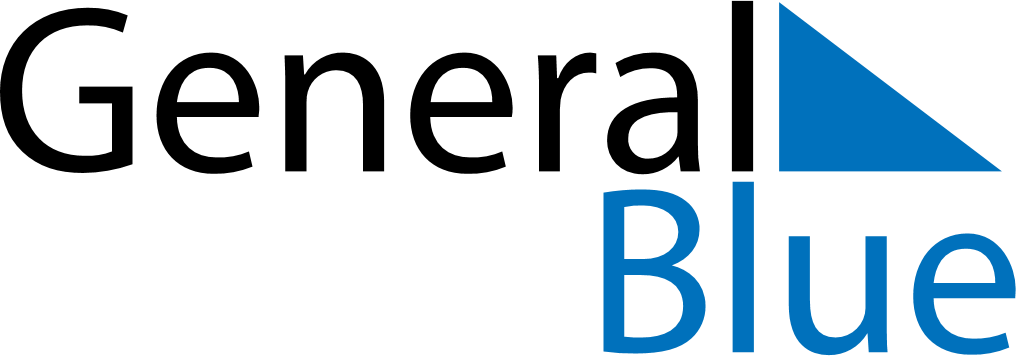 October 13, 2019 - October 19, 2019Weekly CalendarOctober 13, 2019 - October 19, 2019Weekly CalendarOctober 13, 2019 - October 19, 2019Weekly CalendarOctober 13, 2019 - October 19, 2019Weekly CalendarOctober 13, 2019 - October 19, 2019Weekly CalendarOctober 13, 2019 - October 19, 2019Weekly CalendarOctober 13, 2019 - October 19, 2019Weekly CalendarOctober 13, 2019 - October 19, 2019SUNOct 13MONOct 14TUEOct 15WEDOct 16THUOct 17FRIOct 18SATOct 196 AM7 AM8 AM9 AM10 AM11 AM12 PM1 PM2 PM3 PM4 PM5 PM6 PM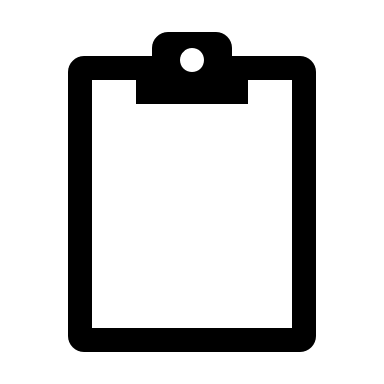 